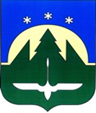 Городской округ Ханты-МансийскХанты-Мансийского автономного округа – ЮгрыДУМА ГОРОДА ХАНТЫ-МАНСИЙСКАРЕШЕНИЕ№ 266-VII РД Принято									   28 июня 2024 годаО плане работы Думы города Ханты-Мансийска седьмого созыва на второе полугодие 2024 годаРассмотрев проект плана работы Думы города Ханты-Мансийска седьмого созыва на второе полугодие 2024 года, руководствуясь частью 1 статьи 69 Устава города Ханты-Мансийска,Дума города Ханты-Мансийска РЕШИЛА:Утвердить план работы Думы города Ханты-Мансийска седьмого созыва                на второе полугодие 2024 года согласно приложению к настоящему Решению.Председатель Думыгорода Ханты-Мансийска                                                                   К.Л. Пенчуков						Подписано						28 июня 2024 годаПриложение к Решению Думы города Ханты-Мансийска от 28 июня 2024 года № 266-VII РДПлан работы Думы города Ханты-Мансийска седьмого созыва на второе полугодие 2024 годаОсновные задачиДумы города на 2024 годЦиклограмма работы Думы города на 2024 годВопросы, рассматриваемые и принимаемые Думой города в рамках полномочийКонтрольные вопросыРабота депутатов Думы города с избирателямиУчеба депутатов Думы города, обмен опытом работыПлан работы совместной комиссииПлан работы комитета по городскому хозяйствуПлан работы комитета по бюджетуПлан работы комитета по социальной политикеПлан совместных заседаний комитетовПлан работы комиссии по местному самоуправлению1.Осуществление контроля за исполнением бюджета города Ханты-Мансийска.2.Осуществление контроля за ходом реализации муниципальных программ, одобренных Думой города                  и утвержденных Администрацией города, в рамках исполнения бюджета города Ханты-Мансийска.3.Осуществление контроля за исполнением Администрацией города и должностными лицами органов местного самоуправления полномочий по решению вопросов местного значения.4.Приведение в соответствие действующему законодательству Устава города Ханты-Мансийска.5.Осуществление нормотворческой деятельности в рамках полномочий Думы города Ханты-Мансийска.6.Участие в работе коллегиальных органов, советов, комиссий, рабочих групп.ПонедельникВторникСредаЧетвергПятница1.Совещание аппарата Думы города1.Заседание комитета               по городскому хозяйству(2, 3 вторник каждого месяца с 14.15 часов)1.Заседание комитета по бюджету (2, 3 среда каждого месяца с 14.15 часов)1.Заседание комитета  по социальной политике (2, 3 четверг каждого месяца с 14.15 часов)1. Заседание Думы города (последняя пятница каждого месяца с 11.00 часов)2.Участие в аппаратном совещании Главы города (еженедельно с 15.00 часов)2.Заседание совместной комиссии Думы города (последний вторник каждого месяца                            с 14.15 часов)2.Заседание комиссии по местному самоуправлению (2, 3 среда каждого месяца с 16.00 часов)Примечание:1. Внеочередное заседание Думы города (в соответствии                          с Уставом города и Регламентом Думы города).2. Заседание Совета Думы города (по мере необходимости).3. Депутатские слушания (в соответствии с Регламентом Думы города).4. Личный прием граждан депутатами Думы города (еженедельно по графику).№ п/пТематика, наименование вопроса, программыСрок рассмотрения               и утвержденияОтветственные                     за подготовку1.О деятельности Думы города Ханты-Мансийска за первое полугодие      2024 годасентябрьДума города2.О внесении изменений и дополнений в Устав города Ханты-МансийскасентябрьАдминистрация города3.О внесении изменений в Решение Думы города Ханты-Мансийска                    от 04.02.2011 № 1119 «О Программе «Комплексное развитие систем коммунальной инфраструктуры города Ханты-Мансийска»декабрьАдминистрация города4.О бюджете города Ханты-Мансийска на 2025 год и плановый период 2026 и 2027 годовдекабрьАдминистрация города5.Об утверждении перечня вопросов, поставленных Думой города                  Ханты-Мансийска перед Главой города Ханты-МансийскадекабрьДума города6.О плане работы Думы города Ханты-Мансийска на первое полугодие 2025 годадекабрьДума города№ п/пТематика, наименование вопроса, программыСрок рассмотрения                  и утвержденияОтветственные                    за подготовку1.Информация федеральных органов, функционирующих на территории города:- о результатах надзорной деятельности за первое полугодие 2024 года;- о результатах надзорной деятельности в сфере безопасности дорожного движения;-о состоянии контрольной работы по мобилизации доходов в бюджет города за первое полугодие 2024 года; -об обеспечении охраны общественного порядка и борьбе                            с преступностью в городе за первое полугодие 2024 годасентябрьноябрьсентябрьсентябрьХанты-Мансийская межрайонная прокуратураМежрайонная инспекция ФНС России № 1                       по ХМАО – ЮгреМО МВД России «Ханты-Мансийский»2.Об отчете об исполнении бюджета города Ханты-Мансийска:-за полугодие 2024 года,-за девять месяцев 2024 годасентябрьноябрьАдминистрация города3.О рассмотрении проектов муниципальных программ в рамках полномочий Думы городапо мере поступленияАдминистрация города4.Представление Думе города руководителей муниципальных предприятий и учрежденийпо мере поступленияАдминистрация города№ п/пНаименование мероприятийСроки проведенияОтветственные1.Отчеты о депутатской деятельности в муниципальных СМИноябрь, декабрьдепутаты Думы города2.Организация личного приема граждан:- в помещении Думы;- по месту работы;- по избирательным округам;- в городской общественной приемной;- в Штабе общественной поддержки «Единой России»по графикудепутаты Думы города3.Работа с обращениями гражданпостояннодепутаты Думы города4.Участие в работе комиссий, рабочих групп, советов по вопросам, затрагивающим интересы и права избирателейпостояннодепутаты Думы города5.Участие в общероссийском дне приема граждандекабрьдепутаты Думы города6.Представление в Думу города информации о числе встреч с жителями города Ханты-Мансийска и количестве жителей, принявших участие                   во встречахнарастающим итогом, не позднее 2 июля, 2 октябрядепутаты Думы города№ п/пНаименование мероприятийСроки проведенияОтветственные1.Участие в обсуждении проектов правовых актов органов государственной власти ХМАО – Югрыпо мере назначениядепутаты Думы города,аппарат Думы города2.Участие в публичных слушаниях, общественных обсуждениях и других форм участия населения в осуществлении местного самоуправленияпо мере проведениядепутаты Думы города, аппарат Думы города3.Консультации по организации депутатской деятельностипо мере обращениязаместитель Председателя Думы города, аппарат Думы города4.Взаимодействие с органами местного самоуправления муниципальных образований постоянноПредседатель Думы города, депутаты Думы города№ п/пНаименование, тематика вопросаСроки проведенияОтветственные за подготовку1.О готовности муниципальных образовательных организаций                                к новому учебному году	сентябрьАдминистрация города2.О работе общественного транспорта в городе Ханты-Мансийске	сентябрьАдминистрация города3.О проделанной работе и планируемых мерах по учету и содержанию объектов монументально-декоративного искусства, расположенных                     на территории города Ханты-Мансийска	октябрьАдминистрация города4.Об эффективности муниципального земельного контроля и контроля                      в сфере благоустройства	октябрьАдминистрация города5.О параметрах бюджета города на 2025 год и плановый период                    2026 и 2027 годов («народный бюджет»). О ходе реализации «народного бюджета»	ноябрьАдминистрация города6.О предварительных итогах социально-экономического развития города за 6 месяцев 2024 года и параметрах прогноза социально-экономического развития на 2025 год и плановый период 2026-2027 годовноябрьАдминистрация города7.О деятельности постоянных комитетов и комиссии Думы города                за 2024 годдекабрьпредседатели комитетов и комиссии№ п/пНаименование, тематика вопросаСроки рассмотренияОтветственные                             за подготовку1.Об исполнении Управлением ФССП по ХМАО – Югре судебных решений в пользу ресурсоснабжающих организаций (управляющих компаний) по оплате за жилищно-коммунальные услугисентябрьУправление ФССП              по ХМАО – Югре,Администрациягорода2.О деятельности Департамента муниципальной собственности Администрации города Ханты-Мансийска по управлению                                 и распоряжению муниципальным жилищным фондомсентябрь Администрациягорода3.О проводимой работе по снижению дебиторской задолженности                      за коммунальные услуги в отношении государственных, муниципальных служащих, а также по претензионно-исковой работе, связанной                                с расторжением и выселением по договорам служебного                                    и коммерческого наймасентябрьАдминистрация              города4.О выполненных мероприятиях по подготовке объектов жилищно-коммунального хозяйства к осенне-зимнему периоду 2024-2025 гг.сентябрьАдминистрация              города5.Проверка готовности объектов жилищно-коммунального хозяйства                   к отопительному сезону 2024-2025 гг. (выездное)сентябрьАдминистрация            города6.О реализации плана мероприятий, посвященных присвоению городу Ханты-Мансийску почетного звания Российской Федерации «Город трудовой доблести»сентябрь-октябрьАдминистрация            города7.Об организации наружного освещения территории города                            Ханты-МансийскаоктябрьАдминистрация               города8.О подготовке к работе общественного транспорта в зимний период 2024-2025 гг. и графике автобусного парка М ДЭП октябрьАдминистрация             города9.О подготовке специализированной техники к работе в зимний период 2024-2025 гг. М ДЭПоктябрьАдминистрация             города10.О выполнении плана мероприятий по ремонту автомобильных дорог, внутриквартальных проездов общего пользования и тротуаров в 2024 годуноябрьАдминистрация            города11.О деятельности общества с ограниченной ответственностью «Городские электрические сети» (выездное)ноябрьЧлены Комитета12.О плане работы Комитета на первое полугодие 2025 годадекабрьЧлены Комитета13.О деятельности Комитета за 2024 годдекабрьПредседатель Комитета14.О реализации муниципальных программ в рамках исполнения бюджета городавесь периодАдминистрация города№ п/пНаименование, тематика вопросаСроки рассмотренияОтветственные                                за подготовку1.Об отчете об исполнении бюджета города за полугодие 2024 годасентябрьАдминистрация             города2.О ходе реализации инвестиционных проектов, реализуемых в городе Ханты-Мансийске (ежеквартально)сентябрьАдминистрация             города3.Посещение объектов «Карты развития Югры»октябрьАдминистрация             города4.Об отчете об исполнении бюджета города Ханты-Мансийска за девять месяцев 2024 годаноябрьАдминистрация             города5.О бюджете города Ханты-Мансийска на 2025 год и на плановый период 2026 и 2027 годовдекабрьАдминистрация             города6.О плане работы Комитета на первое полугодие 2025 годадекабрьЧлены Комитета7.О деятельности Комитета за 2024 годдекабрьПредседатель Комитета8.О реализации муниципальных программ в рамках исполнения бюджета городавесь периодАдминистрация города№ п/пНаименование, тематика вопросаСроки рассмотренияОтветственные                           за подготовкуОтветственные                           за подготовку1.О ходе строительства средней школы на 1500 учащихся в районе                     СУ-967 и капитальном ремонте МБОУ СОШ № 2 (выездное)сентябрьАдминистрация города2.О принимаемых мерах по обеспечению земельными участками многодетных семей            сентябрьАдминистрация города3.О работе МБДОУ «Центр развития ребенка – Детский сад №8 «Солнышко» (выездное)сентябрьАдминистрация города4.О деятельности  и  перспективах  развития  муниципального бюджетногоучреждения    дополнительного   образования   «Межшкольный учебный комбинат»сентябрьАдминистрация города5.О деятельности и перспективах развития муниципального бюджетного учреждения дополнительного образования «Детский этнокультурно-образовательный центр»сентябрьАдминистрация города6.Об организации питания детей в образовательных учреждениях города Ханты-МансийскаоктябрьАдминистрация города7.О деятельности и перспективах развития муниципального бюджетногоучреждения дополнительного образования «Детская школа искусств»октябрьАдминистрация города8.О деятельности и перспективах муниципального бюджетного учреждения дополнительного образования «Центр дополнительного образования «Перспектива» (осмотр помещений проведения приема граждан, оснащение, соблюдения установленных требований, доступность и график работы)октябрьАдминистрация города9.О работе МБДОУ «Центр развития ребенка – Детский сад №20 «Сказка» с детьми с патологией зрения (выездное)ноябрьАдминистрация города10.О   деятельности   муниципального  бюджетного  учреждения дополнительного образования «Спортивная школа»ноябрьАдминистрация города11.О деятельности муниципального бюджетного учреждения «Научно-библиотечный центр» (с учетом научной составляющей)ноябрьАдминистрация города12.О деятельности и перспективах развития муниципального бюджетного учреждения дополнительного образования «Центр психолого-педагогической, медицинской и социальной помощи»декабрьАдминистрациягорода13.О плане работы Комитета на первое полугодие 2025 годадекабрьЧлены Комитета14.О деятельности Комитета за 2024 годдекабрьПредседатель Комитета15.О реализации муниципальных программ в рамках исполнения бюджета городавесь периодАдминистрация города№ п/пНаименование, тематика вопросаСроки рассмотренияОтветственные                           за подготовку1.№ п/пНаименование, тематика вопросаСроки рассмотренияОтветственные                            за подготовку1.Рассмотрение и разработка изменений и дополнений в Устав города Ханты-Мансийскавесь периодКомиссия,аппарат Думы города,                              Администрация города2.Рассмотрение и разработка проектов правил, положений, порядков, изменений в нихвесь периодКомиссия3.Антикоррупционная экспертиза действующих муниципальных правовых актов Думы городавесь периодКомиссия, аппарат Думы города4.Рассмотрение протестов, представлений, заключений, информаций межрайонной прокуратуры, экспертных заключений Управления                     по государственной регистрации НПА аппарата Губернатора                     Ханты-Мансийского автономного округа – Югры на проекты решений                 и решения Думы городапо мере поступленияКомиссия,аппарат Думы города,Администрация города5.О деятельности Комиссии за 2024 годдекабрьПредседатель Комиссии